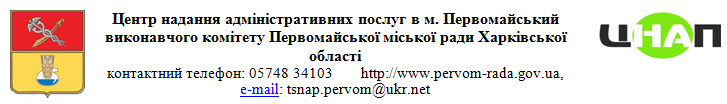 Затверджено Розпорядженням міського голови  від 02.05.2018 № 59інформаційна картка адміністративної послугиОформлення паспорта прив’язки тимчасової споруди (назва адміністративної послуги) Начальник відділу архітектури, будівництва та земельних відносин                                                              Р.А.ФедорченкоІнформація про суб’єкта надання адміністративної послугиІнформація про суб’єкта надання адміністративної послугиІнформація про суб’єкта надання адміністративної послугиІнформація про суб’єкта надання адміністративної послуги1.Суб’єкт надання адміністративної послугиВиконавчий комітет Первомайської міської радивідділ архітектури, будівництва та земельних відносинВиконавчий комітет Первомайської міської радивідділ архітектури, будівництва та земельних відносинІнформація про Центр надання адміністративних послугІнформація про Центр надання адміністративних послугІнформація про Центр надання адміністративних послугІнформація про Центр надання адміністративних послугНайменування центру надання адміністративних послуг, в якому здійснюється обслуговування суб’єкта зверненняНайменування центру надання адміністративних послуг, в якому здійснюється обслуговування суб’єкта зверненняЦентр надання адміністративних послуг в м.ПервомайськийЦентр надання адміністративних послуг в м.Первомайський2Місцезнаходження центру надання адміністративних послуг64102, Харківська область, м.Первомайський, проспект  40 років Перемоги, 164102, Харківська область, м.Первомайський, проспект  40 років Перемоги, 13Інформація щодо режиму роботи центру надання адміністративних послугПонеділок,вівторок,середа , п’ятниця :08.00 -17.00 год.Четвер:  08.00 - 20.00 год.Субота  08.00-15.00 год.без перерви на обід, вихідний - неділя Понеділок,вівторок,середа , п’ятниця :08.00 -17.00 год.Четвер:  08.00 - 20.00 год.Субота  08.00-15.00 год.без перерви на обід, вихідний - неділя 4Телефон/факс (довідки), адреса електронної пошти та веб – сторінки центру надання адміністративних послугт/факс(05748) 3 41 03 e-mail: tsnap.pervom@ukr.netskype: tsnap.pervomayskiyhttp://www.pervom-rada.gov.ua/т/факс(05748) 3 41 03 e-mail: tsnap.pervom@ukr.netskype: tsnap.pervomayskiyhttp://www.pervom-rada.gov.ua/Нормативні акти, якими регламентується надання адміністративної послугиНормативні акти, якими регламентується надання адміністративної послугиНормативні акти, якими регламентується надання адміністративної послугиНормативні акти, якими регламентується надання адміністративної послуги5Закони Українист. 28 Закону України «Про регулювання містобудівної діяльності»ст. 31 Закону України «Про місцеве самоврядування в Україні»ст. 28 Закону України «Про регулювання містобудівної діяльності»ст. 31 Закону України «Про місцеве самоврядування в Україні»6Акти Кабінету Міністрів України7Акти центральних органів виконавчої владиНаказ Міністерства регіонального розвитку, будівництва та житлово-комунального господарства України від 21 жовтня 2011 року № 244, зареєстрованим в Міністерстві юстиції України від 22.11.2011 р. за  № 1330/20068Наказ Міністерства регіонального розвитку, будівництва та житлово-комунального господарства України від 21 жовтня 2011 року № 244, зареєстрованим в Міністерстві юстиції України від 22.11.2011 р. за  № 1330/200688Акти місцевих органів виконавчої влади/органів місцевого самоврядування--Умови отримання адміністративної послугиУмови отримання адміністративної послугиУмови отримання адміністративної послугиУмови отримання адміністративної послуги9Підстава для одержання адміністративної послугиЗаява на ім’я керівника відділу архітектури та будівництва, повний комплект належним чином оформлених  документів;  відповідність отримання паспорта прив’язки тимчасової споруди чинному законодавству УкраїниЗаява на ім’я керівника відділу архітектури та будівництва, повний комплект належним чином оформлених  документів;  відповідність отримання паспорта прив’язки тимчасової споруди чинному законодавству України10Вичерпний перелік документів, необхідних для отримання адміністративної послуги, а також вимоги до нихНазва документаНазва установи (організації) та її адреса 10Вичерпний перелік документів, необхідних для отримання адміністративної послуги, а також вимоги до нихЗаяваЗамовник10Вичерпний перелік документів, необхідних для отримання адміністративної послуги, а також вимоги до нихсхему розміщення ТС М 1:500Замовник10Вичерпний перелік документів, необхідних для отримання адміністративної послуги, а також вимоги до нихескізи фасадів ТС у кольорі М 1:50 (для стаціонарних ТС), які виготовляє суб’єкт господарювання, що має ліцензію на виконання проектних робіт, або архітектор, який має відповідний кваліфікаційний сертифікатЗамовник10Вичерпний перелік документів, необхідних для отримання адміністративної послуги, а також вимоги до нихсхему благоустрою прилеглої території, складену замовником або суб’єктом підприємницької діяльності, який має відповідну ліцензію, архітектор, який має відповідний кваліфікаційний сертифікат, відповідно до Закону України «Про благоустрій населених пунктів України»Замовник10Вичерпний перелік документів, необхідних для отримання адміністративної послуги, а також вимоги до нихтехнічні умови щодо інженерного забезпечення (за наявністю), отримані замовником у балансоутримавача відповідних інженерних мережЗамовник10Вичерпний перелік документів, необхідних для отримання адміністративної послуги, а також вимоги до нихДокумент, який засвідчує право власності (користування) на земельну ділянкуЗамовник, нотаріус10Вичерпний перелік документів, необхідних для отримання адміністративної послуги, а також вимоги до нихкопія свідоцтва про державну реєстрацію підприємства (у разі звернення фізичної особи - копія паспорта, ідентифікаційного коду)Замовник11Порядок та спосіб подання документів, необхідних для отримання адміністративної послугиОсобисто або через уповноважену особу, поштою або за допомогою інших засобів зв’язку через Центр надання адміністративних послуг за графіком роботи ЦентруОсобисто або через уповноважену особу, поштою або за допомогою інших засобів зв’язку через Центр надання адміністративних послуг за графіком роботи Центру12Платність (безоплатність) надання адміністративної послугиБезоплатноБезоплатноу разі платності:у разі платності:у разі платності:у разі платності:12.1Нормативно-правові акти, на підставі яких  стягується плата--12.2Розмір та порядок внесення плати за платну адміністративну послугу--12.3Розрахунковий рахунок для внесення плати--13Строк надання адміністративної послуги10 робочих днів 10 робочих днів 14Перелік підстав для відмови у наданні адміністративної послугиНеподання повного пакета документів, визначених пунктом 10;Невідповідність запропонованої тимчасової споруди та/або місця її розміщення відповідно до Наказу Міністерства регіонального розвитку, будівництва та житлово-комунального господарства України від 21 жовтня 2011 року № 244, зареєстрованим в Міністерстві юстиції України від 22.11.2011 р. за № 1330/20068 естетичним нормам та вимогам; неповний та/або неналежним чином оформлений комплект поданих документів; виявлення недостовірних відомостей у поданих документахНеподання повного пакета документів, визначених пунктом 10;Невідповідність запропонованої тимчасової споруди та/або місця її розміщення відповідно до Наказу Міністерства регіонального розвитку, будівництва та житлово-комунального господарства України від 21 жовтня 2011 року № 244, зареєстрованим в Міністерстві юстиції України від 22.11.2011 р. за № 1330/20068 естетичним нормам та вимогам; неповний та/або неналежним чином оформлений комплект поданих документів; виявлення недостовірних відомостей у поданих документах15Результат надання адміністративної послугиПаспорт прив’язки тимчасової споруди або лист про відмовуПаспорт прив’язки тимчасової споруди або лист про відмову16Способи отримання відповіді (результату)Особисто або через уповноважену особу, поштою або за допомогою інших засобів зв’язку через Центр надання адміністративних послуг за графіком роботи ЦентруОсобисто або через уповноважену особу, поштою або за допомогою інших засобів зв’язку через Центр надання адміністративних послуг за графіком роботи Центру17ПриміткаЗа інформацію, яка наведена в цій картці, несе відповідальність керівник органу, що надає адміністративну послугу.За інформацію, яка наведена в цій картці, несе відповідальність керівник органу, що надає адміністративну послугу.